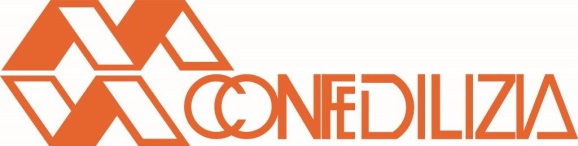 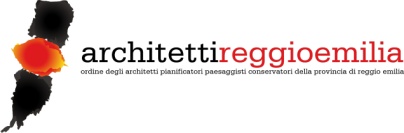 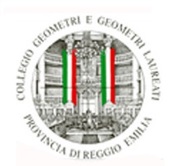 dal 1883 l’organizzazione storica della proprietà immobiliare  	                                     Con il patrocinio di:   	“Cass. Civ. SEZIONI UNITE 23.03.2019 n. 8230: Immobili abusivi, rischia chi acquista.Le conseguenze sulle tutele civilistiche derivanti dalla legittimità del contratto”Martedì 21.05.2019 dalle ore 14.45 alle ore 18.45, pressola sala conferenze dell’Associazione della Proprietà Edilizia - Confedilizia di Reggio EmiliaVia Tavolata 6, Reggio EmiliaRelatoriAvv. Cristian Immovilli, Consigliere Confedilizia Reggio EmiliaNotaio Maura Manghi Riservato agli iscritti ConfediliziaPer info: ape_re@hotmail.it - tel: 0522.43.39.05							(quota valida per tutto l’anno: €. 40															con possibilità di iscrizione in loco)Riconosciuti __CF per gli Architetti, ___CF per i Geometri e ___CF per gli Avvocati 